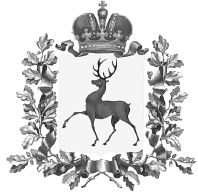 Администрация городского округа Навашинский Нижегородской областиПОСТАНОВЛЕНИЕ03.03.2021                                                                                                                                №190О внесении изменений в постановление администрации городского округа Навашинский Нижегородской области от 28.01.2016 № 44 «О контроле за финансово-экономической деятельностью муниципальных предприятий и учреждений городского округа Навашинский»В целях выявления неиспользуемого, неэффективно используемого или используемого не по назначению муниципального имущества, находящегося в собственности городского округа Навашинский Нижегородской области, и вовлечения его в хозяйственный оборот, а также в рамках реализации мероприятий по имущественной поддержке субъектов малого и среднего предпринимательства, направленных на достижение задач, предусмотренных паспортами национального проекта «Малое и среднее предпринимательство и поддержка индивидуальной предпринимательской инициативы», в соответствии со статьей 18 Федерального закона от 24.07.2007 № 209-ФЗ «О развитии малого и среднего предпринимательства в Российской Федерации», Администрация городского округа Навашинский п о с т а н о в л я е т:1. Внести в постановление администрации городского округа Навашинский Нижегородской области от 28.01.2016 № 44 «О контроле за финансово-экономической деятельностью муниципальных предприятий и казенных учреждений городского округа Навашинский» (в редакции постановлений администрации городского округа Навашинский от 15.06.2016 №483, от 12.12.2016 №1007, от 28.11.2018 №950, от 13.03.2019 №210, от 08.10.2019 №940) (далее - Постановление), следующие изменения: 1.1.	Наименование постановления изложить в следующей редакции:«О контроле за финансово-экономической деятельностью муниципальных предприятий и казенных учреждений городского округа Навашинский».1.2.	Пункт 1.2 постановления изложить в следующей редакции:«1.2. Порядок составления и утверждения плана финансово-экономической деятельности муниципального предприятия и контроль за его выполнением, проведения оценки эффективности использования муниципального имущества, закрепленного за муниципальными предприятиями и  казенными учреждениями».2. Внести изменения в состав комиссии по контролю за финансово-экономической деятельностью муниципальных предприятий и казенных учреждений городского округа Навашинский утвержденный постановлением администрации городского округа Навашинский от 28.01.2016 № 44 (в редакции постановлений администрации городского округа Навашинский от 15.06.2016 №483, от 12.12.2016 №1007, от 28.11.2018 №950, от 13.03.2019 №210, от 08.10.2019 №940) изложив Порядок в новой редакции согласно приложению 1 к настоящему постановлению.3. Внести изменения в Порядок составления и утверждения плана финансово-экономической деятельности муниципального предприятия  и казенных учреждений и контроль за его выполнением, проведение оценки эффективности использования муниципального имущества, закрепленного за муниципальными предприятиями и казенными учреждениями (далее – Порядок), утвержденный постановлением администрации городского округа Навашинский Нижегородской области от 28.01.2016 № 44 (в редакции постановлений администрации городского округа Навашинский от 15.06.2016 №483, от 12.12.2016 №1007, от 28.11.2018 №950, от 13.03.2019 №210, от 08.10.2019 №940), изложив его в новой редакции согласно приложению 2 к настоящему постановлению.4. Организационному отделу администрации городского округа Навашинский Нижегородской области обеспечить опубликование настоящего постановления в официальном вестнике – приложении к газете "Приокская правда" и размещение на официальном сайте органов местного самоуправления городского округа Навашинский Нижегородской области.5. Департаменту строительства и ЖКХ Администрации городского округа Навашинский довести настоящее постановление до сведения руководителей муниципальных предприятий и казенных учреждений городского округа Навашинский Нижегородской области.	6. Контроль за исполнением  настоящего постановления возложить на заместителя главы администрации, директора департамента О.М.Мамонову.Глава местного самоуправления                                                                                          Т.А.Берсенева                                                                                             ПРИЛОЖЕНИЕ 1к постановлению администрациигородского округа Навашинский03.03.2021№190«УТВЕРЖДЕН постановлением администрации городского округа Навашинский от 28.01.2016 № 44(в редакции постановлений администрациигородского округа Навашинский от 15.06.2016 №483,от 12.12.2016 №1007, от 28.11.2018 №950,от 13.03.2019 №210, от 08.10.2019 №940)Состав комиссии по контролю зафинансово-экономической  деятельностью муниципальных предприятий и казенных учреждений  городского округа Навашинский                                                                                             ПРИЛОЖЕНИЕ 2к постановлению администрациигородского округа Навашинский03.03.2021№190 УТВЕРЖДЕН постановлением администрации городского округа Навашинский от 28.01.2016 № 44(в редакции постановлений администрациигородского округа Навашинский от 15.06.2016 №483,от 12.12.2016 №1007, от 28.11.2018 №950,от 13.03.2019 №210, от 08.10.2019 №940)ПОРЯДОКПорядок составления и утверждения плана финансово-экономической деятельности муниципального предприятия и контроль за его выполнением, проведения оценки эффективности использования муниципального имущества, закрепленного за муниципальными предприятиями и  казенными учреждениями».1. Руководитель муниципального предприятия ежегодно до 1 декабря представляет в администрацию городского округа Навашинский план финансово-экономической деятельности муниципального предприятия, на планируемый год (далее - план), разработанный по прилагаемой форме, в свою очередь казенные учреждения направляют в администрацию городского округа Навашинский для согласования план мероприятий на планируемый год.Финансовое состояние предприятия характеризуется системой показателей, которые включаются 	в план экономической эффективности деятельности муниципального предприятия (далее - показатели) по достижению целей, определенных уставом предприятия.План мероприятий казенных учреждений характеризуется объемом запланированных мероприятий и показателями их выполнения за каждый месяц.2. Глава местного самоуправления согласовывает план мероприятий казенных учреждений и план финансово-экономической деятельности муниципальных предприятий на следующий финансовый год после рассмотрения их на заседании комиссии по контролю за финансово-экономической деятельностью муниципальных предприятий и казенных учреждений городского округа Навашинский.3. Предложения по уточнению плана финансово-экономической деятельности муниципальных предприятий и план мероприятий казенных учреждений представляются руководителем муниципального предприятия и казенного учреждения в письменной форме и направляются председателю комиссии по контролю за финансово-экономической деятельностью муниципальных предприятий и казенных учреждений городского округа Навашинский.4. Контроль за выполнением плана и показателей возлагается на заместителя председателя комиссии.5. Контроль осуществляется в форме  проведения  заседания комиссии по контролю за финансово-экономической деятельностью муниципальных предприятий и планов мероприятий казенных учреждений, на которой заслушиваются отчеты руководителей о деятельности муниципальных предприятий, казенных учреждений и выполнении планов. Основная цель проведения комиссии - предупреждение негативных ситуаций в финансово-экономической деятельности  муниципальных предприятий и казенных учреждений.6. Заседание комиссии проводится ежеквартально  в период с 25 по 28 число месяца, следующего за отчетным периодом.7. На основании предоставленных квартальных и годовых отчетов, а также по итогам ревизий и проверок, комиссия дает оценку результата финансово-экономической деятельности муниципальных предприятий,  вырабатывает рекомендации проведения мероприятий по оздоровлению или повышению эффективности деятельности муниципальных предприятий.8. Ежемесячно по результатам работы муниципального предприятия, казенного учреждения  администрация городского округа Навашинский устанавливает размер премий директору муниципального предприятия, казенного  учреждения. В свою очередь  руководитель предприятия, казенного учреждения  принимает решение о выплате премии работникам. Размер премии зависит от финансового результата работы муниципального предприятия и от выполнения заданий указанных в плане мероприятий казенного учреждения.Премия руководителю предприятия, а также заместителям руководителя и главным специалистам (руководителям служб) не выплачивается в следующих случаях:- отсутствие согласованного Администрацией городского округа Навашинский  плана финансово-экономической деятельности предприятия;- сложившийся отрицательный результат финансовой деятельности предприятия за рассматриваемый отчетный период по сравнению с аналогичным периодом прошлого года, при увеличении просроченной кредиторской задолженности и ухудшении финансово-экономических показателей в соответствующем периоде (отрицательная динамика);- не исполнение показателей плана финансово-экономической деятельности предприятия, повлекших рост убытка и (или) дебиторской, и (или) кредиторской задолженности предприятия  в соответствующем периоде.9. Руководители муниципальных предприятий и казенных учреждений ежегодно в срок до 1 апреля года, следующего за отчетным годом, представляют в уполномоченный  орган администрации городского округа Навашинский Нижегородской области - Комитет по управлению муниципальным имуществом администрации городского округа Навашинский информацию об объектах муниципального имущества, находящихся  в хозяйственном ведении, оперативном управлении таких организаций, для проведения оценки эффективности использования и управления муниципального имущества:1) сведения об объектах недвижимого имущества по форме №1;2) сведения о земельных участках по форме №2;3) сведения об арендаторах (пользователях) объектов недвижимости по форме № 3;4) значения показателей эффективности использования имущества муниципальными предприятиями и казенными учреждениями по форме № 4.Сведения, указанные в формах № 1-3, представляются в отношении каждого объекта недвижимости, закрепленного за муниципальными предприятиями и казенными учреждениями, по состоянию на 1 января года, следующего за отчетным.Сведения, указанные в форме №4, представляются в отношении всей совокупности имущества, закрепленного за муниципальными предприятиями и  казенными учреждениями, по состоянию на 1 января года, следующего за отчетным.9.1. Комитет по управлению муниципальным имуществом администрации городского округа Навашинский ежегодно в срок до 1 июня года, следующего за отчетным, осуществляет: 1) сбор и анализ информации, представленной руководителями муниципальных предприятий и казенных учреждений;2) определение показателей целевого использования объектов недвижимого имущества, показателей эффективности использования имущества муниципальными предприятиями и казенными учреждениями в порядке, предусмотренном пунктом 9.2 настоящего Порядка;3) формирование перечня выявленного неиспользуемого недвижимого имущества;4) подготовку предложений по вовлечению выявленного неиспользуемого недвижимого имущества в хозяйственный оборот, повышению эффективности использования недвижимого имущества.9.2. Показатели целевого использования объектов недвижимого имущества, показатели эффективности использования имущества муниципальными предприятиями, казенными учреждениями определяется по формуле:1) показатель целевого использования объекта недвижимого имущества, закрепленного за муниципальным предприятием, казенным учреждением, (N), определяется по формуле:N = Sобщ. – S исп. / S общ. Х 100%,  где:
Sобщ. - общая площадь объекта недвижимого имущества;S исп. - площадь объекта недвижимого имущества, используемая муниципальным предприятием, казенным учреждением, рассчитанная по формуле:Sисп. = Sд. + Sар.,   где:Sд. - площадь объекта недвижимого имущества, используемая муниципальным предприятием, для оказания платных услуг и осуществления  иной приносящий доход деятельности казенным учреждением, в соответствии со своей уставной деятельностью.Sар.- площадь объекта недвижимого имущества, переданная в пользование третьим лицам по договорам аренды, безвозмездного пользования, иным основаниям.Часть объекта недвижимого имущества признается неиспользуемой, и администрацией городского округа Навашинский осуществляется подготовка предложений по повышению эффективности использования объекта недвижимого имущества при следующих значениях N:20% - в случае, если Sобщ.< 200 кв. м;10% - в случае, если Sобщ. >= 200 кв. м, но < 500 кв. м;  5% - в случае, если Sобщ. >= 500 кв. м;Вопрос об эффективности использования имущества, переданного муниципальным предприятиям и казенным учреждениям на праве хозяйственного ведения и оперативного управления (результаты аналитики), подлежат рассмотрению комиссией по контролю за финансово-экономической  деятельностью муниципальных предприятий и казенных учреждений  городского округа Навашинский в рамках проведения анализа финансово-хозяйственной деятельности таких организаций.10. Руководители муниципальных предприятий и казенных учреждений несут ответственность за своевременное и качественное исполнение положений настоящего Порядка.11. Комиссия по контролю за финансово-экономической деятельностью  муниципальных предприятий и казенных учреждений, ежегодно, в срок до 1 мая года следующего за отчетным, осуществляет подготовку и представление главе местного самоуправления городского округа Навашинский предложений по повышению эффективности использования недвижимости, вовлечению неиспользуемого имущества в хозяйственный оборот.»___________________«Согласовано»                                                                                                                                                        «Утверждаю»                                                                                                                                                                                                                   Глава местного самоуправления                                                                                                                                  Директор________________городского округа Навашинский                                                                                                                                 ________________ ______________________Т.А.Берсенева                                                                                                                                      «___» ___________________«___» ______________________ПЛАН ФИНАНСОВО-ЭКОНОМИЧЕСКОЙ ДЕЯТЕЛЬНОСТИ Муниципального предприятиягородского округа Навашинский_____________________________________                                                                                                                  «___»__________20__                                                                                                                                                                                    тыс. руб.                                                                                                                                                                                                    Исполнитель: __________________    ________ _______________                              (должность )                     (подпись)     (фамилия и инициалы)                                                                                                                                                                                         «УТВЕРЖДАЮ»                                                                                                                                                                                                                                                                                                                                     Директор ______________________                                                                                                                                                                                    ______________________   _______                                                                                                                                                                                        «___» _________________________                                                                                                                 ОТЧЕТ О ФИНАНСОВО-ЭКОНОМИЧЕСКОЙ ДЕЯТЕЛЬНОСТИ Муниципального предприятия городского округа Навашинский______________________________________________по состоянию на __________________ «___»__________20__                                                                                                                                                                                    тыс. руб.                                                                                                                                                                                                                                                                                                                                                                                                                                     *Плановые значения заполняются по итогам года     Исполнитель: __________________    ________ _______________                              (должность )                     (подпись)     (фамилия и инициалы)      «СОГЛАСОВАНО»                                                                                                                                     «УТВЕРЖДАЮ»                                                                                                                                                   Глава местного самоуправления                                                                                                                 Директор _______________________                                                                                                                        городского округа Навашинский                                                                                                                 ______________________  ________                                                                                                                                        _________________Т.А. Берсенева                                                                                                               ___________________(___________)                                                                                                                 ПЛАН мероприятий казенного учреждения г.о. Навашинский на _________ годРазработали:Согласовано:                                              Руководитель _____________                                                                     _____________                                                                                     _________________________Берсенева Т.А- глава местного самоуправления городского округа Навашинский  председатель комиссии;Мамонова О.М.  - заместитель главы администрации,  директор Департамента строительства и жилищно- коммунального хозяйства Администрации городского округа Навашинский, заместитель председателя комиссии;Третьякова М.А.- главный специалист отдела ЖКХ и ТЭК Управления ЖКХ и благоустройства Департамента строительства и жилищно-коммунального хозяйства Администрации городского округа Навашинский, секретарь комиссии;Члены комиссии:Члены комиссии:Боков А.Н.          - заведующий отделом организации строительства и проектной документации Управления инвестиций, архитектуры и организации строительства Департамента строительства и жилищно-коммунального хозяйства Администрации городского округа Навашинский;Ванин О.Е.         - депутат Совета депутатов городского округа Навашинский (по согласованию);Виноградова Е.И.- заведующий отделом ЖКХ и ТЭК Управления ЖКХ и благоустройства Департамента строительства и жилищно-коммунального хозяйства Администрации городского округа Навашинский;Гаврилова С.Н.   - депутат Совета депутатов городского округа Навашинский (по согласованию);Жукова О.И.       -заведущий отделом бухгалтерского учета и статистической отчетности Администрации городского округа Навашинский;Карпов С.Г.        - депутат Совета депутатов городского округа Навашинский (по согласованию);Максимов А.А.   - начальник Управления финансов Администрации городского округа Навашинский;Морозова Э.Е.    - заведующий отделом экономики и развития предпринимательства Администрации городского округа Навашинский;Штырева Е.Ю.   - председатель контрольно-счетной инспекции городского округа Навашинский (по согласованию);Колпакова С.В.- председатель комитета по управлению муниципальным имуществом Администрации городского округа Навашинский.»№ п/пПоказателиПоказателиПлан ______годЗначение показателяЗначение показателяЗначение показателяЗначение показателя№ п/пПоказателиПоказателиПлан ______год1 квартал2 квартал3 квартал4 квартал1Доходы:Доходы:1.1от основного вида деятельности:от основного вида деятельности:в т.ч. (с расшифровкой)в т.ч. (с расшифровкой)1.2Прочие доходы:Прочие доходы:в т.ч. (с расшифровкой)в т.ч. (с расшифровкой)2РасходыРасходы2.1от основного вида деятельности:от основного вида деятельности:в т.ч. (с расшифровкой)в т.ч. (с расшифровкой)2.2Прочие расходы:Прочие расходы:в т.ч. (с расшифровкой)в т.ч. (с расшифровкой)2.3Налоги :Налоги :в т.ч. (с расшифровкой)в т.ч. (с расшифровкой)3Результат: (прибыль, убыток)Результат: (прибыль, убыток)4Субсидия из местного бюджетаСубсидия из местного бюджета5Дебиторская задолженностьна начало периодаxxxx5Дебиторская задолженностьна конец периодаxxxx6Кредиторская задолженностьна начало периодаxxxx6Кредиторская задолженностьна конец периодаxxxx№ п/пПоказателиПоказателиОтчетный период(наименование отчетного периода)Отчетный период(наименование отчетного периода)Нарастающим итогом по состоянию на _______________Нарастающим итогом по состоянию на _______________Причина отклонения от плана№ п/пПоказателиПоказателипланфактпланфактПричина отклонения от плана1ДоходыДоходы1.1от основного вида деятельности:от основного вида деятельности:в т.ч. (с расшифровкой)в т.ч. (с расшифровкой)1.2Прочие доходыПрочие доходыв т.ч. (с расшифровкой)в т.ч. (с расшифровкой)2РасходыРасходы2.1от основного вида деятельности:от основного вида деятельности:в т.ч. (с расшифровкой)в т.ч. (с расшифровкой)2.2Прочие расходы:Прочие расходы:в т.ч. (с расшифровкой)в т.ч. (с расшифровкой)2.3Налоги Налоги в т.ч. (с расшифровкой)в т.ч. (с расшифровкой)3Результат: (прибыль, убыток)Результат: (прибыль, убыток)4Субсидия из местного бюджетаСубсидия из местного бюджета5Дебиторская задолженностьна начало периодаxx5Дебиторская задолженностьна конец периода*xx6Кредиторская задолженностьна начало периодаxx6Кредиторская задолженностьна конец периода*xx№ п/пНаименование мероприятияВсегоОбъем запланированных мероприятийОбъем запланированных мероприятийОбъем запланированных мероприятийОбъем запланированных мероприятийОбъем запланированных мероприятийОбъем запланированных мероприятийОбъем запланированных мероприятийОбъем запланированных мероприятийОбъем запланированных мероприятийОбъем запланированных мероприятийОбъем запланированных мероприятийОбъем запланированных мероприятий№ п/пНаименование мероприятияВсегоянварьфевральмартапрельмайиюньиюльавгустсентябрьоктябрьноябрьдекабрь